УТВЕРЖДЕН приказом Федеральной службыпо экологическому, технологическому и атомному надзору от «___» ________ 2023 года № _____Доклад о правоприменительной практике контрольной (надзорной) деятельности 
в Федеральной службе по экологическому, технологическому и атомному надзору при осуществлении федерального государственного надзора 
в области промышленной безопасности за 2022 годОбщие положенияНастоящий доклад о правоприменительной практике при осуществлении федерального государственного надзора в области промышленной безопасности за 2022 год подготовлен в целях реализации положений Федерального закона 
от 26 декабря 2008 г. № 294-ФЗ «О защите прав юридических лиц 
и индивидуальны предпринимателей при осуществлении государственного контроля (надзора) и муниципального контроля», Федерального закона 
от 31 июля 2020 г. № 248-ФЗ «О государственном контроле (надзоре) 
и муниципальном контроле», постановления Правительства Российской Федерации от 30 июня 2021 г. № 1082 «О федеральном государственном надзоре в области промышленной безопасности», в соответствии с приказом Федеральной службы по экологическому, технологическому и атомному надзору от 30 августа 2021 г. № 287 «Об утверждении Порядка организации работы 
по обобщению правоприменительной практики контрольной (надзорной) деятельности в Федеральной службе по экологическому, технологическому 
и атомному надзору».Целями обобщения и анализа правоприменительной практики являются:обеспечение единства практики применения Ростехнадзором федеральных законов и иных нормативных правовых актов Российской Федерации (далее – обязательные требования);обеспечение доступности сведений о правоприменительной практике Ростехнадзора путем их публикации для сведения подконтрольных субъектов;совершенствование нормативных правовых актов для устранения устаревших, дублирующих и избыточных обязательных требований, устранения избыточных контрольно-надзорных функций.Задачами обобщения и анализа правоприменительной практики являются:выявление проблемных вопросов применяемых Ростехнадзором обязательных требований;выработка с привлечением широкого круга заинтересованных лиц оптимальных решений проблемных вопросов правоприменительной практики 
и их реализация;выявление устаревших, дублирующих и избыточных обязательных требований, подготовка и внесение предложений по их устранению;выявление избыточных контрольных (надзорных) функций, подготовка
и внесение предложений по их устранению;подготовка предложений по совершенствованию законодательства;выявление типичных нарушений обязательных требований 
с их классификацией по тяжести последствий (размеру причинённого вреда) 
и подготовка предложений по реализации профилактических мероприятий 
для их предупреждения.Надзор за объектами горнорудной и нерудной отраслиЗа 2022 год на поднадзорных объектах горнорудной и нерудной отрасли произошло 2 аварии, за аналогичный период 2021 года произошло 2 аварии.За отчётный период произошло 39 несчастных случаев со смертельным исходом, за аналогичный период 2021 года зарегистрировано 43 случая смертельного травматизма (-4).В 2022 году в горнорудной и нерудной отрасли Ростехнадзором проведено 1 824 проверки, из них плановых – 254, внеплановых – 183, проведённых 
в режиме постоянного государственного надзора – 1 387.В ходе проверок выявлено 9 485 правонарушений. По результатам проверок наложено 1 132 административных наказания. Административное приостановление деятельности применялось 44 раза, временный запрет деятельности – 35.На нарушителей обязательных требований промышленной безопасности наложен 861 административный штраф. Общая сумма наложенных административных штрафов составила 62 548 тыс. рублей.По результатам проведенного анализа проверок поднадзорных организаций в 2022 году часто встречающимися нарушениями обязательных требований промышленной безопасности явились:нарушения паспортов крепления и управления кровлей (ст. 9.1 КоАП РФ);нарушения проектов (паспортов) вентиляции (ст. 9.1 КоАП РФ);нарушения газового режима (ст. 9.1 КоАП РФ);нарушения на карьерном транспорте (ст. 9.1 КоАП РФ);нарушения в электромеханическом хозяйстве (ст. 9.1 КоАП РФ);нарушения обращения со взрывчатыми материалами (ст. 9.1 КоАП РФ);нарушения в организации и осуществлении производственного контроля (ст. 9.1 КоАП РФ);нарушения противопожарной защиты (ст. 9.1 КоАП РФ);нарушение порядка эксплуатации горно-транспортных машин                              и оборудования: эксплуатация техники с истекшим нормативным сроком, отсутствие своевременных экспертных обследований, приемочных испытаний, нарушение порядка продления срока службы технических устройств, несоблюдение требований по применению и ремонту взрывобезопасного оборудования (ст. 9.1 КоАП РФ);отсутствие аттестации у руководителей и специалистов по общим требованиям промышленной безопасности.Ведётся постоянная работа по разъяснению федеральных норм и правил 
в области промышленной безопасности «Правила безопасности при ведении горных работ и переработке твёрдых полезных ископаемых», утверждённых приказом Ростехнадзора от 8 декабря 2020 г. № 505 (зарегистрирован Минюстом России от 21 декабря 2020 года, № 61651).Надзор за металлургическими и коксохимическими объектамиЗа 2022 год на поднадзорных объектах металлургической 
и коксохимической промышленности произошло 2 аварии. За аналогичный период 2021 года произошло 4 аварии.За отчётный период 2022 года произошло 6 несчастных случаев 
со смертельным исходом, в 2021 году – 12 смертельных случаев. В течение 2022 года на объектах металлургической и коксохимической промышленности Ростехнадзором проведена 481 проверка, из них плановых – 174, внеплановых – 126, проведённых в режиме постоянного государственного надзора - 181.В ходе проверок выявлено 3 046 правонарушений. По результатам проверок наложено 464 административных наказания, административное приостановление деятельности применялось 18 раз, временный запрет деятельности – 10 раз.На нарушителей обязательных требований промышленной безопасности наложено 370 административных штрафов. Общая сумма наложенных административных штрафов составила 38 379 тыс. рублей.Основные нарушения законодательных и нормативных правовых актов 
в области промышленной безопасности, ставшие причиной аварий и случаев смертельного травматизма на объектах металлургических производств, связаны с формальным подходом руководителей эксплуатирующих организаций 
к вопросам функционирования систем управления промышленной безопасностью и производственного контроля.По результатам проверок поднадзорных опасных производственных объектов выявлены типовые нарушения обязательных требований промышленной безопасности:нарушения режима ведения технологического процесса (ст. 9.1 КоАП РФ);неудовлетворительный контроль за техническим состоянием оборудования (ст. 9.1 КоАП РФ);неудовлетворительная организация и проведение работ (ст. 9.1 КоАП РФ).Приведённые данные свидетельствуют о том, что при проведении проверок металлургических объектов инспекторским составом в достаточной мере используются полномочия, определенные Кодексом Российской Федерации об административных правонарушениях.Наибольшее количество обращений в Ростехнадзор юридических лиц рассмотрено по информационным системам общего пользования:о разъяснении требований федеральных норм и правил в области промышленной безопасности «Правила безопасности процессов получения 
или применения металлов», утвержденных приказом Ростехнадзора от 9 декабря 2020 г. № 512;о разъяснении требований федеральных норм и правил в области промышленной безопасности «Обеспечение промышленной безопасности 
при организации работ на опасных производственных объектах горно-металлургической промышленности», утверждённых приказом Ростехнадзора от 13 ноября 2020 г. № 440;о необходимости проведения экспертизы промышленной безопасности 
на опасном производственном объекте, в установленных законодательством случаях.Надзор за обращением взрывчатых материалов промышленного назначенияВ 2022 году на объектах обращения взрывчатых материалов промышленного назначения Ростехнадзором проведено 515 проверок соблюдения обязательных требований, 174 плановых, 108 внеплановых, проведенных в режиме постоянного надзора – 233.В ходе проведенных проверок выявлено 1 277 нарушений, наложено 231 административное наказание. Административное приостановление деятельности применялось в 2 случаях, временный запрет деятельности не применялся. Количество применённых мер профилактического воздействия (предостережения) – 90.На нарушителей обязательных требований наложено 189 административных штрафов, общая сумма которых составила 17 252,5 тыс. рублей.В соответствии с актами проведённых расследований аварий и несчастных случаев на поднадзорных объектах, а также проверок поднадзорных организаций типовыми нарушениями обязательных требований промышленной безопасности явились:отсутствие необходимой квалификации у руководителей и исполнителей взрывных работ (ч. 2 ст. 9.1. КоАП РФ);нарушение условий безопасного хранения взрывчатых материалов, 
в том числе на местах ведения взрывных работ (ч. 2 ст. 9.1. КоАП РФ);нарушения требований промышленной безопасности при изготовлении взрывчатых веществ (ч. 2 ст. 9.1. КоАП РФ);ведение взрывных работ с нарушением документации: паспортов, проектов (ч. 2 ст. 9.1. КоАП РФ);отсутствие производственного контроля со стороны инженерно-технических работников организации (ч. 2 ст. 9.1 КоАП РФ).В 2022 году произошла 1 авария (в 2021 году – 4), погибло 5 человек                      (в 2021 году – 20 смертельных случаев). Маркшейдерский контроль и надзор за безопасным недропользованиемВ рамках осуществления полномочий по маркшейдерскому контролю 
и надзору за безопасным недропользованием Ростехнадзором за 2022 год проведено 373 проверки, из них: 100 плановых, 66 внеплановых, проведённых 
в режиме постоянного надзора – 207. По результатам проверок было выявлено 1 422 правонарушения установленных требований, наложено 
177 административных наказаний.Общая сумма наложенных административных штрафов составила 
8 980 тыс. рублей.К характерным нарушениям требований в области безопасного ведения работ, связанных с пользованием недрами, и маркшейдерского обеспечения горных работ следует отнести:несоблюдение требований по технологии ведения работ при реализации технических проектов, планов развития горных работ, иной проектной документации на осуществление работ, связанных с пользованием недрами 
(п. 1 ст. 8.10 КоАП РФ);несвоевременное переоформление горноотводной документации 
(п. 2 ст. 7.3 КоАП РФ);нарушение лицензионных требований и условий при производстве маркшейдерских работ (п. 3 ст. 14.1, пп. 2, 3 ст. 19.20 КоАП РФ);нарушение технических требований и условий по производству маркшейдерских работ (ст. 7.2; п. 2 ст. 8.10 КоАП РФ);нарушения установленного порядка ведения работ по ликвидации (консервации) объектов недропользования (п. 2 ст. 8.10 КоАП РФ);невыполнение в срок предписаний органов государственного горного надзора (ст. 19.5 КоАП РФ).Наиболее частые обращения юридических лиц, индивидуальных предпринимателей и граждан по вопросам маркшейдерского контроля 
и безопасного недропользования касаются применения положений нормативных правовых актов в области:оформления (переоформления) горноотводной документации;рассмотрения планов развития горных работ;ликвидации объектов, связанных с пользованием недрами;маркшейдерского обеспечения горных работ;лицензирования производства маркшейдерских работ.В 2022 году утверждены нормативные правовые акты, разработанные Управлением горного надзора Ростехнадзора:постановление Правительства Российской Федерации от 20 октября 
2022 г. № 1868 «О внесении изменений в Положение о лицензировании производства маркшейдерских работ»;постановление Правительства Российской Федерации от 28 января 2022 г. № 64 «О внесении изменений в Положение о лицензировании деятельности, связанной с обращением взрывчатых материалов промышленного назначения;приказом Ростехнадзора от 25 мая 2022 г. № 171 внесены изменения 
в Федеральные нормы и правила в области промышленной безопасности «Правила безопасности при производстве, хранении и применении взрывчатых материалов промышленного назначения, утверждённые приказом Ростехнадзора от 3 декабря 2020 г. № 494»;приказ Ростехнадзора от 4 апреля 2022 г. № 98 «О внесении изменений 
в Требования к подготовке, содержанию и оформлению планов и схем развития горных работ, утверждённые приказом Федеральной службы по экологическому, технологическому и атомному надзору от 15.12.2020 № 537» (зарегистрирован Минюстом России от 1 июля 2022 г. № 69097);приказ Ростехнадзора от 13 декабря 2021 г. № 425 «Об утверждении индикатора риска нарушения обязательных требований, используемого 
для осуществления федерального государственного лицензионного контроля 
за деятельностью, связанной с обращением взрывчатых материалов промышленного назначения» (зарегистрирован Минюстом России от 24 февраля 2022 г. № 67441);приказ Ростехнадзора от 25 февраля 2022 г. № 63 «Об утверждении индикатора риска нарушения обязательных требований, используемого 
для осуществления федерального государственного лицензионного контроля 
за производством маркшейдерских работ» (зарегистрирован Минюстом России от 28 февраля 2022 г. № 67558).приказ Ростехнадзора от 17 июня 2022 г. № 187 «Об отнесении объектов лицензионного контроля, осуществляющих деятельность, связанную 
с обращением взрывчатых материалов промышленного назначения, 
к соответствующим категориям риска»;приказ Ростехнадзора от 25 июля 2022 г. № 237 «Об утверждении методических указания по использованию средств фото- и видеофиксации 
при осуществлении федерального государственного надзора в области промышленной безопасности в отношении опасных производственных объектов I и II классов опасности».Дорабатываются и согласовываются в 2023 году:проект федерального закона «О внесении изменений в статьи 3 и 24 Закона Российской Федерации «О недрах» (на 25 января 2023 г. подготовлен 
ко 2 чтению в ГД ФС РФ);проект приказа Ростехнадзора «Об утверждении Типовой дополнительной профессиональной программы (программа профессиональной переподготовки) в области промышленной безопасности «Маркшейдерское дело» (подготовлен 
в развитие подпунктов а, б пункта 4 Положения о лицензировании производств маркшейдерских работ, утверждённого постановлением Правительства Российской Федерации от 16 сентября 2020 г. № 1467);проект приказа Ростехнадзора «О внесении изменений в Федеральные нормы и правила в области промышленной безопасности «Правила промышленной безопасности процессов получения и применения металлов», утверждённые приказом Ростехнадзора от 9 декабря 2020 г. № 512»;проект приказа Ростехнадзора «Об утверждении Административного регламента Федеральной службы по экологическому, технологическому 
и атомному надзору по предоставлению государственной услуги по оформлению документов, удостоверяющих уточнённые границы горного отвода»;проект приказа Ростехнадзора «Об утверждении Административного регламента Федеральной службы по экологическому, технологическому 
и атомному надзору по предоставлению государственной услуги 
по согласованию планов и схем развития горных работ по видам полезных ископаемых»;проект приказа Ростехнадзора «Об утверждении Правил производства маркшейдерских работ»;проект приказа Ростехнадзора «Об утверждении перечня индикаторов риска нарушения обязательных требований, используемых для осуществления федерального лицензионного контроля за производством маркшейдерских работ»;проект приказа Ростехнадзора «Об утверждении Административного регламента Федеральной службы по экологическому, технологическому 
и атомному надзору по предоставлению государственной услуги по участию представителя Федеральной службы по экологическому, технологическому 
и атомному надзору в комиссии по проведению приёмочных испытаний взрывчатых веществ и изделий на их основе и по согласованию программы 
и методики приёмочных испытаний»;проект приказа Ростехнадзора «Об утверждении Административного регламента Федеральной службы по экологическому, технологическому 
и атомному надзору по предоставлению государственной услуги по выдаче разрешений на постоянное применение взрывчатых веществ и изделий 
на их основе»;проект приказа Ростехнадзора «Об утверждении Административного регламента Федеральной службы по экологическому, технологическому 
и атомному надзору по предоставлению государственной услуги по выдаче разрешений на ведение работ со взрывчатыми материалами промышленного назначения»;проект приказа Ростехнадзора «Об утверждении перечня индикаторов риска нарушения обязательных требований, используемых для осуществления федерального государственного лицензионного контроля за деятельностью, связанной с обращением взрывчатых материалов промышленного назначения».Управление горного надзора приняло участие в проверках деятельности Забайкальского, Верхне-Донского, Центрального управлений 
под председательством начальника Управления горного надзора.По результатам проверок работа в целом оценена удовлетворительно.Члены комиссий дали подробные рекомендации по формированию 
и реализации плана по устранению нарушений и недостатков, выявленных в ходе плановых комплексных проверок.Результаты проверок, выявленные типичные нарушения, а также рекомендации по их недопущению озвучены всем территориальным управлениям на вебинаре 29 ноября 2022 г.В 2022 году с территориальными управлениями было проведено 
6 семинаров, в ходе которых заслушивались руководители организаций, допустивших случаи аварийности и травматизма о принятых мерах 
по устранению причин и недопущению подобных событий, а территориальные органы об извлечённых уроках и внесённых в надзорную деятельность приёмах.Протоколы семинаров, содержащие необходимые меры по повышению безопасности работ и снижению уровня аварийности и травматизма, 
и рекомендации по осуществлению инспекторским составом контрольных (надзорных) полномочий направлены в территориальные органы 
и поднадзорные организации.Перечисленные результаты и мероприятия докладываются на отраслевых конференциях, публикуются в профильных изданиях, включаются в состав отчётных материалов Ростехнадзора и являются основой при разработке 
и внесению в ФНП новых требований по обеспечению безопасности работ.Надзор за объектами химического комплекса и объектами транспортирования опасных веществЗа 2022 год количество поднадзорных организаций, эксплуатирующих опасные производственные объекты химического комплекса ‒ 5 910, транспортирования опасных веществ ‒ 2 479.За 2022 год на опасных производственных объектах химического комплекса произошло 5 аварий, несчастных случаев со смертельным исходом 
не зарегистрировано (в 2021 году произошло 8 аварий и 5 несчастных случаев), 
на объектах транспортирования опасных веществ учётных событий 
не зарегистрировано. Отмечается снижение аварий на 3 случая и смертельного травматизма на 5 случаев.Необходимо отметить, что происшедшие аварии зарегистрированы 
в организациях, эксплуатирующих объекты I класса опасности (1), в отношении которых организован постоянный государственный надзор, и III класса опасности (4), в отношении которых плановые проверки проводятся не чаще одного раза в 3 года (в 2021 году – 1 на объекте II класса опасности и 7 на объектах III класса опасности).За 2022 год территориальными управлениями Ростехнадзора проведено проверок в отношении организаций, эксплуатирующих опасные производственные объекты химического комплекса – 1 932 (в 2021 году – 2 937) 
и транспортирования опасных веществ – 154 (в 2021 году – 574).В ходе проверок было выявлено: общее количество правонарушений на опасных производственных объектах химического комплекса – 10 685 (в 2021 году – 17 849) 
и транспортирования опасных веществ – 207 (в 2021 году – 6 915), из них: нарушений обязательных требований законодательства на опасных производственных объектах химического комплекса – 9 312 (в 2021 году – 16 156)  и транспортирования опасных веществ – 191 (в 2021 году – 1 631) соответственно, невыполнение предписаний органов государственного контроля (надзора) на опасных производственных объектах химического комплекса – 1 370 (в 2021 году – 1 696) и транспортирования опасных веществ – 16 (в 2021 году – 112); количество устранённых правонарушений на опасных производственных объектах химического комплекса – 4 272 (в 2021 году – 6 581) 
и транспортирования опасных веществ – 279 (в 2021 году – 657). Характерными типовыми нарушениями требований промышленной безопасности за отчётный период явились:нарушения при составлении и ведении технологических регламентов;допуск к работе неквалифицированного персонала, не прошедшего обучение и стажировку, назначение ответственных лиц, не прошедших аттестацию; нарушение порядка проведения аттестации в области промышленной безопасности руководящего состава и инженерно-технического персонала;отсутствие систем управления технологическими процессами 
и противоаварийной автоматической защиты;неисправность (отсутствие) приборов и систем контроля, управления, сигнализации, оповещения и противоаварийной защиты, технологических процессов;не проводится комплексное обследование химически опасного производственного объекта с разработкой (при необходимости) комплекса компенсационных мер по дальнейшей безопасности эксплуатации объекта;нарушения по организации безопасного проведения газоопасных работ; отсутствие контроля за состоянием воздушной средынарушения при ведении эксплуатационной, ремонтной и технической документации;неудовлетворительная организация и осуществление производственного контроля при проведении монтажных работ, эксплуатации и технического обслуживания.По результатам проверок, проведённых территориальными управлениями Ростехнадзора за 2022 год, наложено общее количество административных наказаний в отношении организаций, эксплуатирующих опасные производственные объекты химического комплекса – 958 и транспортирования опасных веществ – 37, в том числе применено:административное приостановление деятельности в отношении организаций, эксплуатирующих опасные производственные объекты химического комплекса – 2 и транспортирования опасных веществ – 0,дисквалификация в отношении должностных лиц организаций, эксплуатирующих опасные производственные объекты химического комплекса и транспортирования опасных веществ, не применялась, применено предупреждение в отношении организаций, эксплуатирующих опасные производственные объекты химического комплекса – 172 
и транспортирования опасных веществ – 6. В рамках профилактических мероприятий было направлено предостережений о недопустимости нарушений обязательных требований 
в области промышленной безопасности в адрес организаций, 
эксплуатирующих объекты химического комплекса – 443 и транспортирования опасных веществ – 36.В течение 2022 года центральным аппаратом Ростехнадзора подготавливались письменные разъяснения по обращениям организаций 
и граждан, в том числе по вопросам реализации положений федеральных норм 
и правил в области промышленной безопасности и руководств по безопасности, к примеру: по оформлению сведений, характеризующих опасный производственный объект;по идентификации опасных производственных объектов;по аттестации работников опасных производственных объектов, 
в том числе на отменённые нормативные правовые акты;разъяснения требований федеральных норм и правил в области промышленной безопасности «Правила безопасной эксплуатации технологических трубопроводов», утверждённых приказом Ростехнадзора 
от 21 декабря 2021 г. № 444;разъяснения требований пунктов федеральных норм и правил в области промышленной безопасности «Правила безопасности химически опасных производственных объектов», утверждённых приказом Ростехнадзора 
от 7 декабря 2020 г. № 500;разъяснения пунктов федеральных норм и правил в области промышленной безопасности «Правила безопасности при производстве, хранении, транспортировании и применении хлора», утверждённых приказом Ростехнадзора от 3 декабря 2020 г. № 486;разъяснения требований федеральных норм и правил в области промышленной безопасности «Правила проведения экспертизы промышленной безопасности», утверждённых приказом Ростехнадзора от 20 октября 2020 г. 
№ 420, в отношении опасных производственных объектах химического комплекса и транспортирования опасных веществ;отмены и замены федеральных норм и правил в области промышленной безопасности «Правила безопасности аммиачных холодильных установок 
и систем», утверждённых приказом Ростехнадзора от 8 ноября 2018 г. № 539;отмены и замены Правил безопасности при производстве водорода методом электролиза воды (ПБ 03-598-03), утверждённых постановлением Госгортехнадзора России от 6 июня 2003 г. № 75;отмены и замены Правил устройства и безопасной эксплуатации холодильных систем (ПБ 09-592-03), утверждённых постановлением Госгортехнадзора России от 6 июня 2003 г. № 68;отмены и замены Правил устройства и безопасной эксплуатации холодильных систем (ПБ 03-585-03), утверждённых постановлением Госгортехнадзора России от 10 июня 2003 г. №80;подбору нормативной технической документации при проектировании, эксплуатации и экспертизе промышленной безопасности опасных производственных объектов;проведения работ на опасном производственном объекте с привлечением сторонних организаций;переработки и разработки вновь деклараций промышленной безопасности;разработки обоснований безопасности опасных производственных объектов;процедур замены оборудования на химически опасных производственных объектах;случаев проведения экспертизы промышленной безопасности;продления сроков службы технических устройств.В 2022 году в рамках реализации новых требований нормативных правовых актов федеральные нормы и правила в области промышленной безопасности «Правила безопасной эксплуатации технологических трубопроводов» (приказ Ростехнадзора от 21 декабря 2021 г. № 444) прошли регистрацию в Минюсте России от 1 июня 2022 г. № 68666.При этом в рамках необходимых организационных мероприятий 
для реализации новых нормативных требований Управлением была направлена информация для размещения на официальном сайте Ростехнадзора с целью информирования юридических лиц и индивидуальных предпринимателей 
в разделе: «Главная - Промышленная безопасность - Общепромышленный надзор» об актуализированных нормативно правовых и правовых актах 
в отношении объектов химического комплекса.Во исполнение приказа Ростехнадзора от 23 апреля 2015 г. № 169 
«О предоставлении информации в Информационный бюллетень Федеральной службы по экологическому, технологическому и атомному надзору», в журнал «Безопасность труда в промышленности» направлены текстовые информационные материалы (с фотографиями) по зарегистрированным авариям, инцидентам и несчастным случаям, происшедшим в поднадзорных организациях в 2021 году (журнал «Безопасность труда в промышленности» № 2(119) 2022).Реализация профилактических мероприятий при осуществлении федерального государственного надзора в области промышленной безопасности в 2022 году на поднадзорных объектах осуществлялась территориальными органами по графикам, разработанным и утверждённым в соответствии 
с приказом Ростехнадзора от 29 декабря 2021 г. № 469 «Об утверждении Программы профилактики рисков причинения вреда (ущерба) охраняемым законом ценностям при осуществлении федерального государственного надзора в области промышленной безопасности на 2022 год» и размещённым 
на официальном сайте соответствующего территориального управления Ростехнадзора в информационно-телекоммуникационной сети «Интернет».В ходе анализа правоприменительной практики контрольно-надзорной деятельности устаревших, дублирующих и избыточных обязательных требований в сфере химического комплекса не выявлено.Надзор за объектами оборонно-промышленного комплексаНадзор за объектами оборонно-промышленного комплекса (далее – ОПК), на которых обращаются химически опасные вещества, взрывчатые вещества 
и изделия на их основе, осуществляется в отношении 546 объектов, 
в том числе: I класса опасности – 88 (в 2021 году – 63); II класса опасности – 33 (в 2021 году – 32); III класса опасности – 425 (в 2021 году – 399).В 2022 году на объектах ОПК зарегистрировано 2 аварии и 2 групповых несчастных случая, в результате которых пострадало 12 работников, 
из них 7 – смертельно. Отмечается снижение аварийности и смертельного травматизма по сравнению с предыдущим отчётным периодом 2021 года (в 2021 году на объектах ОПК произошло 6 аварий и 10 несчастных случаев 
со смертельным исходом на объектах I и III классов опасности).В рамках государственного контроля (надзора) за 12 месяцев 2022 года территориальными управлениями Ростехнадзора в отношении организаций, эксплуатирующих объекты ОПК, проведено 848 контрольно-надзорных мероприятия (в 2021 году – 917), в том числе 20 плановых (в 2021 году – 120), 
40 внеплановых (в 2021 году – 113) и 788 в рамках постоянного государственного надзора (в 2021 году – 684). Значительное число контрольных (надзорных) мероприятий связано с исполнением поручений Правительства Российской Федерации от 11 мая 2017 г. № РД-П7-303с «Об ужесточении контроля 
за предприятиями спецхимии». В ходе проверочных мероприятий зарегистрировано 2 211 нарушений обязательных требований промышленной безопасности (в 2021 году – 3 829 нарушений).За 2022 год по результатам проверок в отношении организаций 
в 333 случаях (в 2021 году – в 392 случаях) применялись административные наказания, в том числе административное приостановление деятельности. Общая сумма штрафов за 2022 год составила 30 549 тыс. рублей 
(за 2021 год – 29 257 тыс. рублей), из них на юридические лица 
25 530 тыс. рублей (за 2021 год – 22 341 тыс. рублей), должностные лица 
5 000 тыс. рублей (за 2021 год – 6 812 тыс. рублей).При проведении контрольных (надзорных) мероприятий и расследованиях технических причин аварий фиксируются характерные для ОПК в целом нарушения, такие как:отсутствие или несоответствие проектной документации на складские 
и производственные здания и сооружения фактическому составу объектов;эксплуатация зданий, сооружений и технических устройств с истекшим установленным сроком эксплуатации;невыполнение мероприятий, указанных в заключениях экспертиз промышленной безопасности, после выполнения которых объект экспертизы будет соответствовать требованиям промышленной безопасности;не обеспечена подготовка и аттестация работников предприятий в объёме требований промышленной безопасности, необходимых для исполнения 
ими трудовых обязанностей; невыполнение требований промышленной безопасности при хранении взрывопожароопасных веществ;нарушения требований безопасности к заземлению технических устройств;отсутствие датчиков автоматического контроля превышения ПДК опасных веществ, световой и звуковой сигнализации;неверная идентификация ОПО спецхимии с занижением его класса опасности;отсутствие средств оказания первой помощи;отсутствие системы видеонаблюдения в помещениях, в которых выполняются особо опасные операции;несвоевременность проведения ремонтов производственных зданий, сооружений, технических устройств, электрооборудования.С целью разъяснения законодательства Российской Федерации, практики её применения, а также толкования норм, терминов и понятий, проводилась разъяснительная работа по поступившим обращениям граждан и юридических лиц, тематика которых касалась:проведения экспертизы промышленной безопасности;идентификации опасных производственных объектов;оформления технологических регламентов;возможности привлечения юридического лица в качестве организации, осуществляющей научно-техническую поддержку органа государственного регулирования промышленной безопасности;разработки стандартов серии ГОСТ Р «Промышленность боеприпасов 
и спецхимии»;применения отдельных положений нормативных правовых актов Российской Федерации в области промышленной безопасности;хранения взрывчатых веществ, составов на их основе и изделий, 
их содержащих;применимости требований федеральных норм и правил в области промышленной безопасности;предоставления государственной услуги по внесению изменений в реестр лицензий;обеспечения промышленной безопасности при проведении испытаний взрывопожароопасной продукции;проведения экспертизы промышленной безопасности технических устройств, применяемых на ОПО ОПК;разработки декларации промышленной безопасности для ОПО ОПК;аттестации работников и руководителей организации, эксплуатирующей ОПО;проекта ГОСТ РО «Промышленность боеприпасов и спецхимии. Устройство опасных объектов. Классификация производственных процессов 
и категории опасности помещений и зданий»;проекта ГОСТ Р «Промышленность боеприпасов и спецхимии. Устройство опасных объектов. Специальные требования пожарной безопасности»;хранения аммиачной селитры на опасных производственных объектах организаций оборонно-промышленного комплекса;хранения на опасных производственных объектах аммиачной селитры, применяемой для изготовления взрывчатых материалов промышленного назначения;хранения пиротехнической продукции;оценки соответствия арматуры промышленной трубопроводной обязательным требованиям;размещения склада взрывчатых материалов;обучения, проверки знаний и получения единых книжек взрывника работниками предприятия;использования и реализации пиротехнической продукции;возможного нарушения Трудового кодекса Российской Федерации 
и Федерального отраслевого соглашения по промышленности обычных вооружений, боеприпасов и спецхимии Российской Федерации.Реализация профилактических мероприятий при осуществлении федерального государственного надзора в области промышленной безопасности в 2022 году на поднадзорных объектах осуществлялась территориальными органами по графикам, разработанным и утверждённым в соответствии 
с приказом Ростехнадзора от 29 декабря 2021 г. № 469 «Об утверждении Программы профилактики рисков причинения вреда (ущерба) охраняемым законом ценностям при осуществлении федерального государственного надзора в области промышленной безопасности на 2022 год» и размещённым 
на официальном сайте соответствующего территориального управления Ростехнадзора в информационно-телекоммуникационной сети «Интернет».В ходе анализа правоприменительной практики контрольно-надзорной деятельности устаревших, дублирующих и избыточных обязательных требований в сфере общепромышленного надзора не выявлено.Надзор на взрывопожароопасных объектах хранения и переработки растительного сырьяЗа 2022 г. количество поднадзорных организаций, осуществляющих эксплуатацию 7903 объектов хранения и переработки растительного сырья, составило 3676.К характерным нарушениям требований промышленной безопасности, выявленным инспекторами территориальных управлений Ростехнадзора                             в отчётном периоде можно отнести:несоответствие нормативным требованиям площади легкосбрасываемых конструкций;отсутствие аттестации в области промышленной безопасности                                    у работников организации;не проведение проверки знаний действий персонала в предаварийных                    и аварийных ситуациях;отсутствие положительных заключений экспертиз промышленной безопасности на здания, технические устройства, срок службы которых                            не определён в эксплуатационной документации, в том числе при эксплуатации зданий и сооружений объектов не проводится оценка технического состояния их строительных конструкций, которая заключается в определении степени повреждения (категории технического состояния) и возможности их дальнейшей эксплуатации по прямому или изменённому  (при техническом перевооружении) функциональному назначению (без проведения экспертизы промышленной безопасности);не обеспечено соблюдение пылевого режима в целях исключения условий образования взрывоопасной среды (нарушение герметичности оборудования, графиков уборки пыли);не обеспечивается на оборудовании защита от разрядов статического электричества;не представлены сведения об организации производственного контроля 
за соблюдением требований промышленной безопасности;отсутствие технологических регламентов или несоответствие 
их установленным требованиям (не отражены в технологической схеме модели, основные характеристики технологического, аспирационного, транспортного оборудования, средства взрывопредупреждения, взрывозащиты, противоаварийная защита, движение сырья; не отражены сведения о возможных инцидентах в работе и способах их ликвидации;не разработан или не соответствует обязательным требованиям технический паспорт взрывобезопасности;частично утрачена и не восстановлена организацией проектная документация (документация);отсутствуют на нориях реле контроля скорости и устройство сбегания ленты, автоматически действующие тормозные устройства;на ленточном конвейере для сыпучих грузов отсутствуют устройства                     для очистки холостой ветви ленты;при приёме сырья с автомобильного, водного и железнодорожного транспорта не предусмотрена эффективная магнитная защита;не разработана и не функционирует система планово-предупредительного ремонта оборудования на опасных производственных объектах;не обеспечена полнота и достоверность сведений, представленных 
при регистрации (внесения изменений в сведения, содержащиеся 
в государственном реестре) опасных производственных объектов 
в государственном реестре опасных производственных объектов;не ограждены движущиеся части производственного оборудования, 
в том числе отсутствуют ограждения площадок для обслуживания;технологическое, транспортное, аспирационное и другое оборудование, 
а также самотеки, материалопроводы не промаркированы в соответствии 
с технологической схемой.В 2022 г. на взрывопожароопасных объектах хранения и переработки растительного сырья произошло 3 аварии (отмечается рост аварийности 
+1 авария в сравнении с 2021 г.) и 4 несчастных случая со смертельным исходом (рост +1 случай в сравнении с аналогичным периодом 2021 года).За 2022 год территориальными управлениями Ростехнадзора проведено 187 проверок (в 2021 г. – 820), из них плановых – 69 (в 2021 г. – 521), внеплановых – 118 (в 2021 г. – 229), было выявлено 1277 (в 2021 г. – 6 915) правонарушения, в том числе выявлено 1023 (в 2021 г. – 6 667) нарушений обязательных требований законодательства и 254 (в 2021 г. – 387) нарушений, 
в части невыполнения предписаний органов государственного контроля, выданных по результатам ранее проведённых проверок. По результатам проведённых проверок было наложено 262 (в 2021 г. – 760) административных наказания, в т.ч. 21 административных приостановлений деятельности (в 2021 г. – 48) и 45 предупреждений (в 2021 г. – 119). Общая сумма наложенных административных штрафов 19 719 тыс. рублей (в 2021 г. – 45 065 тыс. рублей).Сведения об оспаривании по административным и судебным решениям действий (бездействий) Управления общепромышленного надзора и его должностных лиц поднадзорными организациями не поступали. Реализация профилактических мероприятий при осуществлении федерального государственного надзора в области промышленной безопасности в 2022 году на поднадзорных объектах осуществлялась территориальными органами по графикам, разработанным и утверждённым в соответствии 
с приказом Ростехнадзора от 29 декабря 2021 г. № 469 «Об утверждении Программы профилактики рисков причинения вреда (ущерба) охраняемым законом ценностям при осуществлении федерального государственного надзора в области промышленной безопасности на 2022 год» и размещённым 
на официальном сайте соответствующего территориального управления Ростехнадзора в информационно-телекоммуникационной сети «Интернет».Для достижения основных показателей результативности и эффективности программы профилактики в 2022 году территориальными управлениями Ростехнадзора применялись следующие мероприятия.Осуществлялось информирование юридических лиц и индивидуальных предпринимателей по вопросам соблюдения обязательных требований промышленной безопасности, в том числе посредством проведения территориальными управлениями Ростехнадзора семинаров и конференций, направления информационных писем с рекомендациями о проведении необходимых организационных, технических мероприятий, направленных 
на внедрение и обеспечение соблюдения обязательных требований.В то же время вопросы обеспечения противоаварийной устойчивости                          и эксплуатационной надёжности указанных объектов в условиях ограничений 
на проведение плановых контрольных (надзорных) мероприятий, установленных постановлением Правительства Российской Федерации 
от 10 марта 2022 г. № 336 «Об особенностях организации и осуществления государственного контроля (надзора), муниципального контроля» с марта 
2022 г., обсуждались на совещаниях, проведённых территориальными управлениями Ростехнадзора с участием Управления общепромышленного надзора в апреле-мае 2022 г. поднадзорными организациями во всех субъектах Российской Федерации.В данных совещаниях в общей сложности приняли участие представители 570 организаций, специализирующихся на хранении и переработке зерновых культур, а также представители региональных органов исполнительной власти, территориальных управлений федеральных органов исполнительной власти.В ходе совещаний рассматривались следующие основные вопросы:о состоянии аварийности и смертельного травматизма 
на объектах и принятых предупредительных мерах;о приоритетности разработки и реализации на объектах предупредительных (профилактических) мероприятий, направленных 
на снижение рисков аварийности и смертельного травматизма персонала, 
а также обеспечение устойчивости функционирования объектов;об исполнительской дисциплине организаций, эксплуатирующих объекты, в том числе в части устранения ранее выявленных нарушений требований промышленной безопасности;о проблемных вопросах обеспечения промышленной безопасности 
на объектах (в том числе IV класса опасности), с учётом отраслевой 
и региональной специфики (особенностей).Также вопросы профилактики аварийности и смертельного травматизма
на объектах хранения и переработки растительного сырья и совершенствования контрольной (надзорной) деятельности на них были рассмотрены на семинаре                  с работниками территориальных органов Ростехнадзора, проведённом Управлением общепромышленного надзора в сентябре 2022 г. (в формате видеоконференцсвязи).По результатам проведения совещаний были определены и предложены 
к реализации дополнительные меры обеспечения противоаварийной (эксплуатационной) устойчивости объектов растительного сырья.В целях принятия мер профилактики и предупреждения на данных объектах случаев аварийности и смертельного травматизма в 2022 г.                               в территориальные управления Ростехнадзора были подготовлены и направлены письма (с указаниями для территориальных управлений, а также разъяснениями, предложениями, рекомендациями для поднадзорных организаций):о дополнительных мерах по обеспечению противоаварийной устойчивости объектов (марта 2022 г.);о возрастании на объектах рисков аварийных ситуаций, связанных                             с пожарами (июнь 2022);о росте на объектах аварийности и смертельного травматизма (сентябрь 2022 г.);об обеспечении готовности предприятий зернового комплекса к приёму                       и хранению нового урожая зерновых культур (ноября 2022 г.);о дополнительных мерах предупреждения аварийности и смертельного травматизма на объектах в связи с предстоящим периодом длительных выходных и праздничных дней (декабрь 2022 г.);а также по результатам завершённых расследований случаев аварийности и смертельного травматизма (на элеваторе в Приморском крае – апрель 2022 г., и на комбикормовом производстве в Новгородской области – ноябрь 2022 г.).Территориальными управлениями на поднадзорные организации, эксплуатирующие объекты, направлялись информационные письма 
с обращением внимания на проведение необходимых мер, обеспечивающих противоаварийную устойчивость на опасных производственных объектах, 
а также разъяснения об актуализации нормативных правовых актов в области промышленной безопасности.В целях выполнения показателей результативности и эффективности программы профилактики осуществлялась подготовка доклада                                                о правоприменительной практике и опубликование его на сайте соответствующих территориальных управлений Ростехнадзора, а также проведение публичных обсуждений, с отражением формирования единообразного подхода к решению однотипных ситуаций при контроле 
за работой организаций, эксплуатирующих ОПО, и выявления типичных нарушений, В то же время в 2022 году территориальными управлениями Ростехнадзора в отношении 640 опасных производственных объектов хранения и переработки растительного сырья было объявлено 445 предостережений о недопустимости нарушений обязательных требований в области промышленной безопасности.Территориальными управлениями Ростехнадзора на постоянной основе проводится работа по консультированию поднадзорных предприятий 
по вопросам, касающимся соблюдения требований промышленной безопасности при эксплуатации опасных производственных объектов, а также при личном обращении, посредством телефонной связи, в том числе в ходе проведении контрольного (надзорного) мероприятия в установленных случаях. Управлением общепромышленного надзора и территориальными управлениями Ростехнадзора в 2022 году с целью разъяснения законодательства Российской Федерации, практики её применения, а также толкования норм, терминов и понятий проводилась разъяснительная работа по поступившим обращениям граждан и юридических лиц, в том числе в порядке, установленном Федеральным законом от 2 мая 2006 г. № 59-ФЗ «О порядке рассмотрения обращений граждан Российской Федерации», посредством направления ответов в письменном или электронном виде.Тематика обращений касалась:применения приказа Ростехнадзора от 28 апреля 2017 г. № 145 
«Об утверждении Руководства по безопасности «Рекомендации по расчёту 
и установке взрыворазрядителей на потенциально опасном оборудовании взрывопожароопасных производственных объектов хранения и переработки растительного сырья» в связи с отменой обязательных требований;регистрации зерносушилки как опасного производственного объекта;организации и проведения внеплановых проверок;нарушений требований промышленной безопасности, в том числе 
по обеспечению цеха вытяжными установками;разъяснений по оформлению одного заключения экспертизы промышленной безопасности на несколько технических устройств;разъяснений по вопросу регистрации (ликвидации) опасного производственного объекта;об идентификации опасных производственных объектов хранения или переработки растительного сырья, присвоения типового наименования 
и их регистрации в реестре опасных производственных объектов;применения нормативных документов при эксплуатации опасного производственного объекта;вопроса осуществления функции по государственному контролю (надзору) за соблюдением требований технического регламента Таможенного союза 
«О безопасности машин и оборудования» (ТР ТС 010/2011), принятого Решением Комиссии Таможенного союза от 18 октября 2011 г. № 823;принятия мер по остановке (запрету проведения) работ, направленных 
на модернизацию организации без предварительного прохождения проектной документации государственной экспертизы и проверки деятельности порта 
на готовность к ЧС;необходимости разработки плана мероприятий по ликвидации аварий 
для опасного производственного объекта IV класса опасности;проведения газоопасных работ на объектах хранения и переработки растительного сырья;о применении активного вентилирования, сушки, и перекачки сырья (продукта) из одного силоса (бункера) в другой, с площадки на площадку 
при хранении растительного сырья, продуктов его переработки 
и комбикормового сырья;об указании в сведениях при регистрации опасных производственных объектов хранения и переработки растительного сырья количество опасного вещества (взрывоопасной пылевоздушной смеси);о комплектации силосов системой термометрией.Также во исполнение приказа Ростехнадзора от 23 апреля 2015 г. № 169                            «О предоставлении информации в Информационный бюллетень Федеральной службы по экологическому, технологическому и атомному надзору», в журнал «Безопасность труда в промышленности» направлены текстовые информационные материалы (с фотографиями) по зарегистрированным авариям и несчастным случаям, происшедшим в поднадзорных организациях в 2021 году.Заявлений от юридических лиц и индивидуальных предпринимателей, эксплуатирующих опасные производственные объекты, с целью проведения оценки добросовестности, предусматривающие оценку соответствия организации, эксплуатирующей опасные производственные объекты, критериям добросовестности за 5 лет не поступало.В 2022 году территориальными управлениями Ростехнадзора направлялись разъяснения по новым требованиям нормативных правовых актов, касающиеся следующего:положений вступившего в силу Федерального закона от 31 июля 2020 г.                  № 248-ФЗ «О государственном контроле (надзоре) и муниципальном контроле 
в Российской Федерации»;изменений, внесённых в постановление Правительства Российской Федерации от 10 марта 2022 г. № 336 «Об особенностях организации 
и осуществления государственного контроля (надзора), муниципального контроля»;изменений в порядке разрешительной деятельности в связи с изданием постановления Правительства Российской Федерации от 12 марта 2022 г. № 353 «Об особенностях разрешительной деятельности в 2022 и 2023 годах»;утративших силу приказов об утверждении административных регламентов по осуществлению государственных функций в сфере промышленного надзора и изменений к ним;изменений в Положение о лицензировании деятельности по проведению экспертизы промышленной безопасности, утверждённого постановлением Правительства Российской Федерации от 6 сентября 2022 г. № 1568.Указанные новые требования нормативных правовых актов касаются деятельности федеральных органов исполнительной власти, в связи с чем                             их реализация не требует от поднадзорных организаций дополнительных организационных, технических и иных мероприятий.Надзор за объектами нефтегазового комплекса в 2022 годуСфера деятельности Ростехнадзора в области технологической безопасности включает в себя федеральный государственный надзор 
в области промышленной безопасности опасных производственных объектов нефтегазового комплекса:надзор в нефтегазодобывающей промышленности; надзор за объектами нефтехимической и нефтеперерабатывающей промышленности;надзор за объектами газораспределения и газопотребления;надзор за объектами магистрального трубопроводного транспорта.Ростехнадзор осуществляет федеральный государственный надзор 
в области промышленной безопасности в отношении 81 594 опасных производственных объектов нефтегазового комплекса: 7 732 опасных производственных объектов нефтегазодобывающей промышленности; 4 335 опасных производственных объектов нефтехимической, нефтегазоперерабатывающей промышленности и объектов нефтепродуктообеспечения;4 099 опасных производственных объекта магистрального трубопроводного транспорта;67 726 опасных производственных объектов газораспределения 
и газопотребления. Число поднадзорных организаций (юридических лиц и индивидуальных предпринимателей) составляет более 41 тысячи.На опасных производственных объектах нефтегазового комплекса 
в 2022 году зарегистрировано 42 аварии, что соответствует аналогичному периоду 2021 года (42 аварии), и на 2 аварии меньше, чем за аналогичный период 
2020 года (44 аварии).Распределение аварий по классам опасности на ОПО НГК за 2022 год: высокий уровень аварийности по ОПО III класса или 50 % аварий;I класс – 14 аварий (в 2021 году – 10 аварий); II класс – 6 аварий (в 2021 году – 10 аварий);  III класс – 21 авария (в 2021 году - 19 аварий);  IV класс – 1 авария (в 2021 году - 3 аварии).По отраслевому признаку необходимо отметить негативную динамику аварийности на объектах нефтехимической и нефтеперерабатывающей промышленности – 11 аварий (в 2021 году – 10 аварий) и на объектах магистрального трубопроводного транспорта – 7 аварий (в 2021 году – 6 аварий). 
На объектах газораспределения и газопотребления аварийность осталась 
на прежнем уровне ‒ 12 аварий. На объектах нефтегазодобывающей промышленности аварийность снизилась ‒ 12 аварий (в 2021 году – 14 аварий).Динамика показателей аварийности на объектах нефтегазодобывающей промышленностиЗа 2022 год на опасных производственных объектах нефтегазодобычи произошло 12 аварий (2 из которых из-за внешнего воздействия), в результате чего показатель аварийности на объектах снизился на 14 % (в 2021 году ‒ 
14 аварий), из них:с открытыми фонтанами и выбросами – 6 аварий (50 % от общего количества);со взрывом и пожаром – 5 аварии (42 % от общего количества);с разрушением технических устройств – 1 авария (8 % от общего количества).Аварий связанных с падением буровых (эксплуатационных) вышек, разрушение их частей за 2022 год не зарегистрировано.Динамика показателей аварийности на объектах нефтегазодобывающей промышленности приведена в таблице 1:Таблица 1Техническое расследование аварий показывает, что основными причинами их возникновения явились ошибки персонала эксплуатирующих и сервисных организаций требований законодательства в области промышленной безопасности при бурении и капитальном ремонте скважин, эксплуатации компрессорных установок, производстве ремонтных работ, в том числе, связанных с выполнением огневых и газоопасных работ. Износ оборудования (в том числе промысловых трубопроводов, бурового оборудования) явился основной причиной разгерметизации и разрушения технических устройств.Динамика показателей аварийности на объектах нефтехимической 
и нефтегазоперерабатывающей промышленности и объекты нефтепродуктообеспеченияЗа 2022 год на опасных производственных объектах нефтехимической
и нефтегазоперерабатывающей промышленности и объектах нефтепродуктообеспечения произошло 11 аварий, в результате чего показатель аварийности на объектах увеличился на 9 % по сравнению с 2021 годом 
(в 2021 году – 10 аварий), из них:разрушение сооружений – 5 аварий (46 % от общего количества);выброс опасных веществ – 3 аварии (27 % от общего количества);неконтролируемый взрыв – 3 аварии (27 % от общего количества).Динамика показателей аварийности на объектах нефтехимической 
и нефтегазоперерабатывающей промышленности и объекты нефтепродуктообеспечения приведена в таблице 2:Таблица 2Техническое расследование причин аварий показывает, что основными причинами их возникновения явились ошибки персонала эксплуатирующих 
и сервисных организаций требований законодательства в области промышленной безопасности при техническом обслуживании и ремонте основного технологического и вспомогательного оборудования, в том числе связанных с выполнением огневых и газоопасных работ. Физический износ оборудования явился основной причиной разгерметизации и разрушения технических устройств.Динамика показателей аварийности на объектах магистрального трубопроводного транспорта За 2022 год на опасных производственных объектах магистрального трубопроводного транспорта произошло 7 аварий, в результате чего показатель аварийности на объектах увеличился на 14 % по сравнению с 2021 годом 
(в 2021 году – 6 аварий), из них:Разрушение сооружений – 7 аварий (100 % от общего количества).Динамика показателей аварийности на объектах магистрального трубопроводного транспорта приведена в таблице 3:Таблица 3Техническое расследование причин аварий показывает, что основными причинами возникновения аварий являлись недостаточный уровень контроля 
со стороны эксплуатирующих организации за техническим состоянием трубопроводов и недостаточный контроль за проведением экспертиз промышленной безопасности.Динамика показателей аварийности на объектах газораспределения 
и газопотребленияЗа 2022 года на опасных производственных объектах газораспределения 
и газопотребления произошло 12 аварий, в результате чего показатель аварийности на объектах остался на уровне 2021 года (в 2021 году – 12 аварий), из них:разрушение сооружений – 1 авария (9 % от общего количества);повреждение, разрушение технических устройств – 4 аварии (33 % 
от общего количества);неконтролируемый взрыв – 4 аварии (33 % от общего количества);выброс опасных веществ – 3 аварии (25 % от общего количества).Динамика показателей аварийности на объектах газораспределения 
и газопотребления приведена в таблице 4:Таблица 4Техническое расследование причин аварий показывает, что основными причинами возникновения аварий являлись механические повреждения газопроводов вследствие воздействия посторонних лиц и организаций, а также низкий уровень квалификации работников, эксплуатирующих опасные производственные объекты.На опасных производственных объектах нефтегазового комплекса 
в 2022 году зарегистрировано 18 несчастных случаев, в которых смертельно травмировано 29 чел., что на 4 несчастных случая и на 16 погибших больше, 
чем в 2021 году (в 2021 году – 14 несчастных случаев и 13 погибших) 
(в статистику 2022 года включён 1 несчастный случай с 7 погибшими 
на платформе ГУП «Черноморнефтегаз» по причине внешнего воздействия). 
При этом из 18 несчастных случаев, произошедших в 2022 году, 14 были групповыми.На объектах нефтехимической и нефтегазоперерабатывающей промышленности и объектах нефтепродуктообеспечения произошло 
6 несчастных случаев с 7 погибшими (в 2021 году – 3 несчастных случая 
с 4 погибшими).На объектах нефтегазодобывающей промышленности произошло 
6 несчастных случаев с 13 погибшими (в 2021 году – 9 несчастных случаев 
с 9 погибшими) (в статистику 2022 года включён 1 несчастный случай 
с 7 погибшими на платформе ГУП «Черноморнефтегаз» по причине внешнего воздействия).На объектах газораспределения и газопотребления произошло 
5 несчастных случаев с 6 погибшими (в 2021 году – 1 несчастный случай 
без погибших).На объектах трубопроводного транспорта произошёл 1 несчастный случай с 3 погибшими (в 2021 году – 1 несчастный случай без погибших).Основными причинами произошедших несчастных случаев явились действия персонала подрядных организаций при проведении опасных работ, 
что говорит об очень низкой их квалификации, а также низком уровне организации производственного контроля.С целью снижения аварийности и травматизма на поднадзорных  объектах проводятся мероприятия, направленные на профилактику нарушений обязательных требований, а именно: проводятся консультации поднадзорных организаций, на официальном сайте Ростехнадзора в сети «Интернет» размещаются сведения об авариях и несчастных случаях, обстоятельствах 
и причинах их возникновения, сведения о системных нарушениях требований промышленной безопасности, перечни нормативных правовых актов, содержащих обязательные требования, проводятся обобщение и анализ правоприменительной практики. По результатам анализа контрольной (надзорной) деятельности приняты меры, направленные на повышение результативности и эффективности мероприятий по контролю (надзору), проводимых комиссиями территориальных органов в отношении поднадзорных организаций. В частности, проводились совещания (вебинары) по аварийности и травматизму, контрольной (надзорной) деятельности и постоянному государственному надзору на объектах нефтегазового комплекса, а также о проверках опасных производственных объектов в морских портах (в 2022 году проведено 7 вебинаров).Во исполнение поручений Правительства Российской Федерации Управлением по надзору за объектами нефтегазового комплекса проведена работа по организации и проведению технологического аудита проектов Сахалин – 1 и 2, внеплановые проверки ООО «Сахалин Энерджи» 
и ООО «Газпром трансгаз Санкт-Петербург».В целях углубления информационного взаимодействия организована подготовка и актуализация в территориальных управлениях Ростехнадзора информации о состоянии промышленной безопасности и контрольно-надзорной деятельности по каждому субъекту Российской Федерации (не реже 1 раза 
в квартал) и крупным нефтегазовым компаниям (не реже 1 раза в полугодие) 
по направлению нефтегазового комплекса.Под надзором Управления по надзору за объектами нефтегазового комплекса находится 45 % опасных производственных объектов. При этом надзор за объектами нефтегазового комплекса осуществляют 600 инспекторов. Укомплектованность инспекторского состава составляет 81 % (в 2021 году – 83%).Управление по надзору за объектами нефтегазового комплекса осуществляет мониторинг работы территориальных органов Ростехнадзора  
по приёмке объектов газораспределения и газопотребления в рамках реализации плана мероприятий («дорожной карты») по совершенствованию нормативных правовых актов, регулирующих вопросы газоснабжения и газификации субъектов Российской Федерации, а также организационные мероприятия, направленные на исполнение перечня поручений Президента Российской Федерации В.В. Путина от 31 мая 2020 г., предусматривающего создание организационной системы управления, позволяющей внедрить социально ориентированную систему газификации и газоснабжения субъектов Российской Федерации и обеспечить поэтапное завершение газификации в 2024 - 2030 годы с учётом технической возможности и целевых региональных топливно-энергетических балансов.Одной из целей контрольной (надзорной) деятельности является предупреждение нарушений обязательных требований промышленной безопасности. В качестве мер по реализации защиты населения и территорий Российской Федерации от чрезвычайных ситуаций природного и техногенного характера Управлением, в том числе, уделяется особое внимание следующей работе:подготовка и направление анализа несчастных случаев в территориальные органы Ростехнадзора с целью донесения информации, содержащейся в анализе, до поднадзорных организаций для планирования и проведения ими мероприятий по совершенствованию работы, направленной на предупреждение аварийных ситуаций и несчастных случаев на ОПО нефтегазового комплекса;размещение информационных материалов по произошедшим 
на ОПО нефтегазового комплекса авариям на официальном сайте Ростехнадзора                         в разделе «Уроки, извлечённые из аварий»;проведение совещаний с территориальными управлениями Ростехнадзора, а также с представителями крупных поднадзорных предприятий, таких как 
ПАО «Лукойл», ПАО «Газпром», ПАО «Транснефть», ПАО «Новатэк» и др., 
в целях обсуждения проблемных вопросов, связанных с аварийностью 
и травматизмом.Надзор в угольной промышленностиЗа 2022 год на поднадзорных объектах угольной отрасли произошла 1 авария без смертельно травмированных пострадавших, произошёл 1 групповой несчастный случай, при этом смертельно травмирован 1 работник.  Общее количество смертельно травмированных составляет 7 человек.В 2021 году на поднадзорных предприятиях произошло 4 аварии, из них 3 аварии с групповыми несчастными случаями. Всего произошло 4 групповых несчастных случая, при этом смертельно травмировано 55 работников. Общее количество смертельно травмированных составило 67 человек.Таким образом, количество несчастных случаев со смертельным исходом в 2022 году по сравнению с 2021 годом уменьшилось на 60 человек, а количество аварий на 3. Соответственно смертельный травматизм уменьшился на 90 %,
аварийность на 75 %.Величина удельного показателя смертельного травматизма, определяемого как количество смертельно травмированных шахтёров на 1 млн. тонн добытого угля в 2022 году составила 0,016 чел/млн.тонн. Это соответствует наилучшим значениям в развитых угледобывающих странах.Динамика добычи, аварийности и травматизма со смертельным исходом 
в угольной промышленности за 2010-2022 гг. представлена в таблице 5. Таблица 5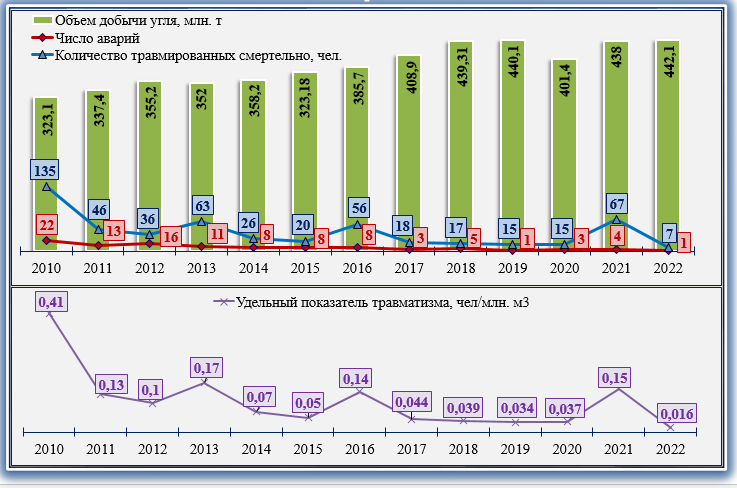 В 2022 году в соответствии с постановлением Правительства Российской Федерации от 10 марта 2022 г. № 336 «Об особенностях организации 
и осуществления государственного контроля (надзора)» плановые контрольные (надзорные) мероприятия проводились в отношении объектов II класса опасности (угольные разрезы и фабрики). Угольные шахты проверялись 
в режиме постоянного государственного надзора.В 2022 году территориальными управлениями Ростехнадзора проверены 
71 угольный разрез, 26 углеобогатительных фабрик и 3 участка отвалов пород. Выявлено 2 623 нарушения обязательных требований в области промышленной безопасности. Назначено 282 административных наказания, из них 
93 предупреждения (штрафы заменены на предупреждения).Центральным аппаратом Ростехнадзора проверены 2 угольных разреза, 
1 углеобогатительная фабрика и 5 участков отвалов угольных пород. Всего выявлено 180 нарушений обязательных требований в области промышленной безопасности. Назначено 13 административных наказаний. Привлечено 
к административной ответственности 5 должностных лиц. Вынесено 
8 предупреждений (штрафы заменены на предупреждения).Данные анализа выявленных нарушений показывают, что нарушения 
в части производственного контроля составляют 43% от общего количества нарушений, нарушения проектной, технологической и эксплуатационной документации – 40 %, нарушения по эксплуатации технических устройств – 
10 %, нарушения по эксплуатации электрооборудования – 3 %, нарушения 
в части охраны труда, противопожарной защиты, пылевзрывозащиты ≤ 1 %.Большая часть выявленных нарушений – это нарушения в части осуществления предприятием производственного контроля. В рамках постоянного государственного надзора за 2022 год проведено 6 623 обследований, выявлено более 25 292 нарушений обязательных требований в области промышленной безопасности. В сравнении с 2021 годом: количество контрольных (надзорных) действий увеличилось на 11 %, количество выявленных нарушений уменьшилось на 37 %.Количество контрольных (надзорных) мероприятий в рамках постоянного надзора увеличилось в связи с тем, что территориальные управления 
по сравнению с 2021 годом в 100 % осуществили контроль ранее выданных предписаний в рамках постоянного надзора.  Снижение количества выявленных нарушений говорит о том, что предприятия стали соблюдать требования промышленной безопасности (извлекли уроки после взрыва на шахте Листвяжная), также дают результат проводимые Ростехнадзором профилактические мероприятия в виде информирования и консультирования. Мероприятия по недопущению аварий и случаев травматизмаС целью снижения аварийности и травматизма на поднадзорных предприятиях территориальными управлениями Ростехнадзора усилена работа, направленная на повышение качества исполнения контрольных (надзорных) функций, а именно обеспечиваются:надлежащий контроль ранее выданных предписаний;привлечение юридических и должностных лиц к административной ответственности за невыполнение выданных предписаний;своевременное проведение проверок устранения обстоятельств, послуживших основанием для назначения административного наказания в виде административного приостановления деятельности.1. При осуществлении контрольных (надзорных) действий 
на поднадзорных предприятиях, эксплуатирующих ОПО угольной промышленности, особое внимание уделяется: соответствию ведения горных работ проектным решениям, согласованным и утверждённым в установленном порядке;соответствию квалификации руководителей и специалистов                                              занимаемым ими должностям;знанию работниками предприятий угольной промышленности порядка действий в случае аварии, а для персонала, занятого на подземных работах,
 – правил пользования средствами индивидуальной защиты органов дыхания (СИЗОД) изолирующего типа, применяемыми на угольных шахтах;наличию в горных выработках пунктов переключения в самоспасатели 
для самоспасения шахтёров.2. Для снижения рисков возникновения аварий и случаев травмирования работников на предприятиях, эксплуатирующих ОПО угольной промышленности, должностными лицами территориальных управлений Ростехнадзора из числа инспекторского состава принимаются меры для повышения качества осуществления контрольных (надзорных) мероприятий
 с целью выявления в том числе случаев:несоответствия данных газоаналитических систем показателям индивидуальных газоанализаторов рабочих очистных и подготовительных забоев, а также рабочих, осуществляющих горные работы на струях воздуха, исходящих из этих забоев;неисполнения порядка контроля слоевых и местных скоплений метана индивидуальными газоанализаторами; несоответствия сечений воздухоподающих и вентиляционных горных выработок, оконтуривающих выемочные участки, проектным значениям; несоответствия фактического количества воздуха расчётному 
как на выемочных, так и на подготовительных участках;неисполнения или отсутствия мероприятий по безопасному ведению горных работ в «опасных зонах»;фальсификации, модификации данных о состоянии рудничной атмосферы;отсутствия контроля за аэрологической безопасностью.3. При осуществлении постоянного государственного надзора на угольных шахтах особое внимание уделяется выявлению случаев фальсификации данных объектов КИИ.4. Обеспечивается своевременная актуализация графиков осуществления постоянного государственного контроля (надзора).5. В случае выявления факторов, которые представляют непосредственную угрозу жизни и здоровью людей, незамедлительно применяются исчерпывающие меры. 6. К руководителям и должностным лицам поднадзорных предприятий, эксплуатирующих ОПО угольной промышленности, при проверке которых выявляются факты грубых нарушений требований промышленной безопасности при ведении горных работ или не принимающих достаточных мер реагирования на результаты предшествующих проверок, применяются максимальные меры административного наказания, предусмотренные действующим законодательством, вплоть до передачи в судебные органы материалов 
о дисквалификации должностного лица.7. Продолжается работа по укомплектованию штата и поддержанию численности инспекторского состава отделов согласно штатному расписанию.8. Руководители и специалисты предприятий, эксплуатирующих 
ОПО угольной промышленности, допустившие случаи смертельного травматизма и аварийности, направляются на внеочередную аттестацию 
в территориальную аттестационную комиссию по промышленной безопасности в соответствии с законодательством Российской Федерации.9. Проводятся совещания, научно-технические советы с заслушиванием отчетов руководителей предприятий о случаях аварийности 
и травматизма, принятых мерах, проводимых научно-исследовательских 
и опытно-конструкторских работах для недопущения подобных случаев 
в дальнейшем.10. Руководителям предприятий рекомендовано:организовывать и проводить работу по обмену видеореконструкциями событий, в результате которых произошли аварийные ситуации и несчастные случаи, для освещения информации о причинах происшествий;разрабатывать и реализовывать мероприятия по недопущению вмешательств в работу газоаналитических систем, фальсификации, модификации данных объектов критической информационной инфраструктуры Российской Федерации (КИИ), создавать условия в коллективах шахт, при которых такое вмешательство недопустимо;обеспечивать безопасные условия добычи и проходки в целях исключения случаев аварий и производственного травматизма;организовываются и проводятся службами производственного контроля
 на поднадзорных предприятиях, эксплуатирующих ОПО угольной промышленности, комиссионные проверки состояния промышленной безопасности на ОПО.___________Виды аварийЧисло аварийЧисло аварийЧисло аварийЧисло аварийЧисло аварийВиды аварий2021 г.2021 г.2022 г.2022 г.+ /-Виды аварийКол-во%Кол-во%+ /-Открытые фонтаны и выбросы536 %650 %+1Взрывы и пожары на объектах17 %542 %+4Падение буровых (эксплуатационных) вышек, разрушение их частей00000Прочие (разрушение технических устройств, разливы нефтесодержащей жидкости)857 %18 %-7Всего14100%12100%-2Виды аварийЧисло аварийЧисло аварийЧисло аварийЧисло аварийЧисло аварийВиды аварий2021 г.2021 г.2022 г.2022 г.+ /-Виды аварийКол-во%Кол-во%+ /-Разрушение сооружений440 %546 %+1Выброс опасных веществ220 %327 %+1Неконтролируемый взрыв440 %327 %-1Всего10100%11100%+1Виды аварийЧисло аварийЧисло аварийЧисло аварийЧисло аварийЧисло аварийВиды аварий2021 г.2021 г.2022 г.2022 г.+ /-Виды аварийКол-во%Кол-во%+ /-Разрушение сооружений6100%7100%+1Всего6100%7100%+1Виды аварийЧисло аварийЧисло аварийЧисло аварийЧисло аварийЧисло аварийВиды аварий2021 г.2021 г.2022 г.2022 г.+ /-Виды аварийКол-во%Кол-во%+ /-Разрушение сооружений325 %19 %-2Повреждение, разрушение технических устройств541 %433 %-1Неконтролируемый взрыв217 %433 %+2Выброс опасных веществ217 %325 %+1Всего12100%12100%0